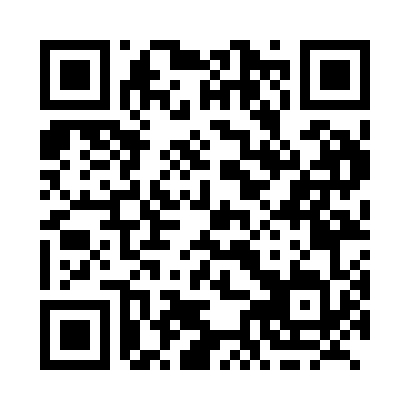 Prayer times for Union Square, Nova Scotia, CanadaWed 1 May 2024 - Fri 31 May 2024High Latitude Method: Angle Based RulePrayer Calculation Method: Islamic Society of North AmericaAsar Calculation Method: HanafiPrayer times provided by https://www.salahtimes.comDateDayFajrSunriseDhuhrAsrMaghribIsha1Wed4:356:081:166:168:249:572Thu4:336:071:156:168:259:593Fri4:316:051:156:178:2610:014Sat4:296:041:156:188:2710:025Sun4:276:031:156:188:2910:046Mon4:256:011:156:198:3010:067Tue4:236:001:156:208:3110:088Wed4:225:591:156:208:3210:099Thu4:205:571:156:218:3310:1110Fri4:185:561:156:228:3410:1311Sat4:165:551:156:238:3610:1412Sun4:155:541:156:238:3710:1613Mon4:135:521:156:248:3810:1814Tue4:115:511:156:258:3910:2015Wed4:105:501:156:258:4010:2116Thu4:085:491:156:268:4110:2317Fri4:065:481:156:278:4210:2518Sat4:055:471:156:278:4310:2619Sun4:035:461:156:288:4510:2820Mon4:025:451:156:288:4610:2921Tue4:005:441:156:298:4710:3122Wed3:595:431:156:308:4810:3323Thu3:575:431:156:308:4910:3424Fri3:565:421:156:318:5010:3625Sat3:555:411:166:318:5110:3726Sun3:535:401:166:328:5210:3927Mon3:525:391:166:338:5310:4028Tue3:515:391:166:338:5310:4229Wed3:505:381:166:348:5410:4330Thu3:495:381:166:348:5510:4431Fri3:485:371:166:358:5610:46